Тип проекта: познавательно-творческий.Вид проекта: групповой, краткосрочный (2.09.2019 - 13.09. 2019 г)Участники проекта: - дети средней группы (4 - 5 лет); - воспитатель – Белоусова Л.А.;- родители воспитанников;Актуальность:Вопрос о формировании основ безопасности жизнедеятельности является актуальным. Это, прежде всего, связано с потребностью общества в социально адаптированной личности. Неопределенность современной окружающей среды требует не только высокую активность человека, но и его умения, способности адекватного поведения. Дошкольный возраст – период впитывания, накопления знаний. Успешному выполнению этой важной жизненной функции благоприятствуют характерные способности детей этого возраста: повышенная восприимчивость, впечатлительность, наивно-игровое отношение ко многому из того, с чем они сталкиваются. И здесь важна роль педагога, который подбирая правильные методы и приемы, вводит ребенка в социальный мир. Безопасность - это не просто сумма усвоенных знаний, а умение правильно вести себя в различных ситуациях.Работа по обучению детей правилам грамотного поведения на улице, на природе и дома – это работа не одного дня. Для того, чтобы она принесла результаты, недостаточно одного занятия или беседы с детьми. Работа должна быть систематической. И еще одно важное требование: детям недостаточно только теоретических знаний, они должны применять их на практике, опираясь на примеры взрослого. И если теоретические знания мы можем обеспечить детям в детском саду, то их практическое проявление целиком ложится на плечи родителей.Цель:  Формирование у детей навыков безопасного поведения, умения адекватно действовать в неординарных ситуациях.Задачи:1. Формировать навыки безопасного поведения в различных ситуациях дома, на улице, в общественных местах, в природе;2. Закреплять правила дорожного движения и практические навыки поведения в условиях игрового пространства;3. Познакомить со средствами пожаротушения;4. Содействовать осознанию каждым ребёнком безопасной жизнедеятельности;5. Развивать умение наблюдать за поведением людей, их умением вести себя в различных ситуациях, проявлять сочувствие, помощь;6. Обучать детей применять свои знания в конкретных ситуациях;7. Обогащать речь детей посредством произведений художественной литературы;8.Развивать любознательность, активность, способность управлять своим поведением и планировать свои действия на основе первичных, ценностных представлений о собственной безопасности.Образовательные области:«Социально-коммуникативное развитие» «Познавательное развитие» «Речевое развитие»«Художественно-эстетическое развитие» «Физическое развитие»Планируемые результаты:1.У детей сформированы навыки безопасного поведения в различных ситуациях дома, на улице, в общественных местах, в природе;2. Имеются устойчивые знания о правилах дорожного движения и практические навыки поведения в условиях игрового пространства.3. Дети имеют представления о средствах и способах пожаротушения.4. Каждый ребёнок осознанно стремится к безопасной жизнедеятельности.5. Способны управлять своим поведением и планировать свои действия на основе первичных, ценностных представлений о собственной безопасности.Этапы реализации проектаИтоговый продукт: Выставка творческих работ «Мы за безопасность!»Вывод:  В ходе подготовки и реализации проекта у детей сформировались навыки безопасного поведения в различных ситуациях дома, на улице, в общественных местах, в природе.  Отмечаются устойчивые знания о правилах дорожного движения и практические навыки поведения в условиях игрового пространства. Дети имеют представления о средствах и способах пожаротушения; каждый ребёнок стремится к безопасной жизнедеятельности. Умеют и стремятся управлять своим поведением и планировать свои действия на основе первичных, ценностных представлений о собственной безопасности. Данный проект позволил сделать процесс приобщения детей к правилам безопасности более интересным, доступным, значимым.Муниципальное бюджетное дошкольное образовательное учреждение«Детский сад № 5 «Теремок» с. Погореловка Корочанского района Белгородской областиКраткосрочный проект в средней группе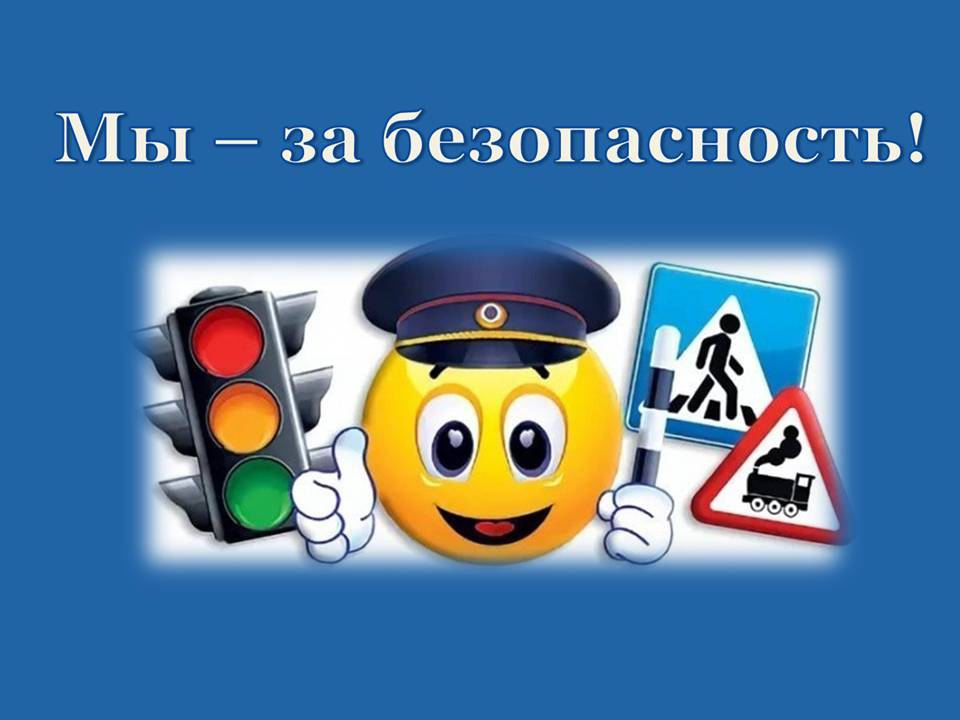 Подготовила: воспитатель средней группыБелоусова Л.А.2019 годНазвание мероприятияЦельI этап. ПодготовительныйI этап. ПодготовительныйВоспитатели:Сбор и анализ литературы по данной теме;Разработка плана реализации проекта;Разработка дидактических игр, пособий;Подборка иллюстративного материала;Подборка стихотворений, загадок, песен, сказок, мультфильмов по теме;Подборка подвижных, пальчиковых игр, физкультминуток и т.д.;Подготовка материала для изобразительной деятельности;Подбор художественной и познавательной литературы для чтения детям.Подготовка к реализации проектаС родителями:Папка-передвижка «Правила поведения детей при пожаре»Папка-передвижка «Твои помощники на дороге»Памятка для родителей водителей «Правила перевозки детей в автомобиле»Выставка творческих работ«Мы – за безопасность!»Повышать активность родителей в участии в различных формах партнерства с ДОУ.Расширять педагогическую грамотность родителей по вопросам безопасного поведения.С воспитанниками:Обучающий комплекс мультфильмов «Уроки осторожности» с тетушкой Совой и домовенком Непослухой»Просмотр мультфильма:«Кошкин дом»Эта развлекательно-обучающая программа с мультфильмами в простой и доступной форме с помощью сказочных персонажей легко и быстро расскажет и покажет детям об  основах безопасности жизни и поможет избежать многих опасных ситуаций!II этап. Реализация проектаII этап. Реализация проектаОбразовательная область «Познавательное развитие»Образовательная область «Познавательное развитие»- Рассматривание познавательных плакатов: «Правила маленького пешехода», «Грибы», «Безопасность в быту», «Правила поведения в лесу»;Закрепить знания о правилах безопасности в быту, в лесу, на улице.- Экскурсия по детскому саду - Целевые прогулки по территории детского садаЗнакомство с уголком противопожарной безопасности, системой оповещения, эвакуационными путями.Образовательная область «Социально-коммуникативное развитие»Образовательная область «Социально-коммуникативное развитие»Беседы:  «Правила дорожного движения достойны уважения»Выяснить, что дети знают о том, где и как следует переходить улицу; уточнить их представления о правилах уличного движения, убедить в необходимости соблюдать их.«В мире опасных предметов»Продолжать ознакомление детей с электричеством,электроприборами; закреплять правила осторожного обращения с электричеством, предостерегать от несчастных случаев.«Внешность человека может быть обманчива»Объяснить ребёнку, что приятная внешность незнакомого человека не всегда означает его добрые намерения.Ситуация «Что делать если…»Закрепить умение вызвать пожарную (скорую, полицейскую) машину по телефону «Грибы», «Кому полезны грибы», «Правила поведения в лесу», «Какие бывают грибы»Формировать у детей знания о грибах и их видах, о ценности грибов для человека и животных, птиц, расширять знания о лесах родного края, учить разбираться в грибах, проявлять заботу о природе.Дидактические игры:«Знакомый, свой, чужой»Развивать у детей способность различать людей по определённым признакам. Воспитывать быстроту реакции на словесный сигнал.«Что пригодиться при пожаре»Учить детей называть средства пожаротушения: огнетушитель, песок, вода и т.д.Сюжетно - ролевые игры: «Пешеходы», «Службы спасения», «Мы — пожарные», «Автобус»Закрепление знаний и умений, на основе которых ребята смогут развить сюжетную, творческую игру; развитие интереса к игре; формирование положительных взаимоотношений между детьми; воспитание у детей уважения к людям разных профессий и желание оказывать помощь другим.Трудовая деятельность:Хозяйственно – бытовой труд: уборка в гаражеФормировать положительное отношение к трудовой деятельности. Учить трудиться в коллективе, воспитывать чувство ответственности за общее дело,  формировать бережное отношение  к игрушкам (машинам).Образовательная область «Речевое развитие»Образовательная область «Речевое развитие»Загадывание загадок:«Опасные предметы в доме», «Бытовые приборы», «Дорога», «Пожарные загадки»Уточнение и закрепление у детей представлений об опасных предметах в доме, бытовых предметах, о помощниках на дороге, о пожароопасных предметах; развивать логическое мышление, внимание, память.Составление описательного рассказа «Транспорт» Учить составлять рассказ о транспортных средствахОбразовательная область «Физическое развитие»Образовательная область «Физическое развитие»Подвижные игры«Цветные автомобили», «С кочки на кочку», «Затуши пожар», «Кто быстрее подаст сигнал», «Построй укрытие», «Стоп», «Юные спасатели», «Светофор», «Незнакомец», «Попади в цель».Психогимнастика:«Водители и пешеходы»Развивать умение действовать по сигналу, совершенствовать ловкость и точность движений, улучшать внимание, память. Образовательная область «Художественно-эстетическое развитие »Образовательная область «Художественно-эстетическое развитие »Аппликация: «Пожарный щит» (коллективная)Учить располагать предметы согласно образцу, учить вырезать ножницами, закрепить навыки намазывания клеем и приклеивания.Лепка: «Пожарная лестница»«Грибное лукошко»- Развивать мелкую моторику, формировать интерес к лепке, совершенствовать умение скатывать пластилин между ладонями круговыми движениями; уметь вдавливать, оттягивать для получения необходимой формы.Рисование: «Спецтехника»,«Огонь друг – огонь враг»Продолжать знакомить с круглой, овальной формой, уметь передать их в рисунке, закрепить цвета, продолжать учит раскрашивать аккуратно, не выходя за края, развивать мелкую моторику рук. Конструирование из бумаги:«Светофор»Закреплять умение отвечать на вопросы в ходе обсуждения произведенияЧтение художественной литературы:Стихотворение В. Алексеева «Три друга – пешехода в любое время года»Закреплять правила дорожного движения; учить применять свои знания на практике; пропаганда правил дорожного движения среди детей дошкольного возраста.Поучительная сказка: «Как у наших у ворот очень важный знак живёт»Чтение  рассказа: Льва Толстого «Пожарные собаки»Познакомить детей с произведениями различных авторов; учить выделять из текста главный смысл, воспитывать чувство безопасности.III этап. ЗаключительныйIII этап. ЗаключительныйОбобщение результатов работы в различной форме, их анализ, выводы, составление рекомендаций. Организация выставки творческих работ «Безопасность глазами детей»Трансляция результатов проектирования родителям